Сценарий осеннего праздника к дню Матери  "Шарик-шоу" в подготовительной группе ДОУДети входят в празднично украшенный зал /под песню «мама»/ и встают полукругом. В руках у ведущей – связка воздушных шариков. На каждом шарике наклеена цифра из яркой самоклеющейся бумаги.
Ведущая: Здравствуйте, дорогие мамы и бабушки, милые женщины!Сегодня день особый, необычный,Святой, великий, самый нежный он,Такой он тёплый, ласковый, душевный,Он - МАТЕРИ сегодня посвящён!Читают дети.1ребенок
Милым мамам дорогим счастья мы желаем,
С днем всех мамочек земли дружно поздравляем!2ребенок
Мамы много сил, здоровья  отдают всем нам.
Значит правда –  нет на свете лучше наших мам. 3ребенок
Наш детский сад поздравить рад всех мам на всей планете
Спасибо мамам говорят  и взрослые и дети! Исполняется песня: « Мамочка, милая, мама, моя!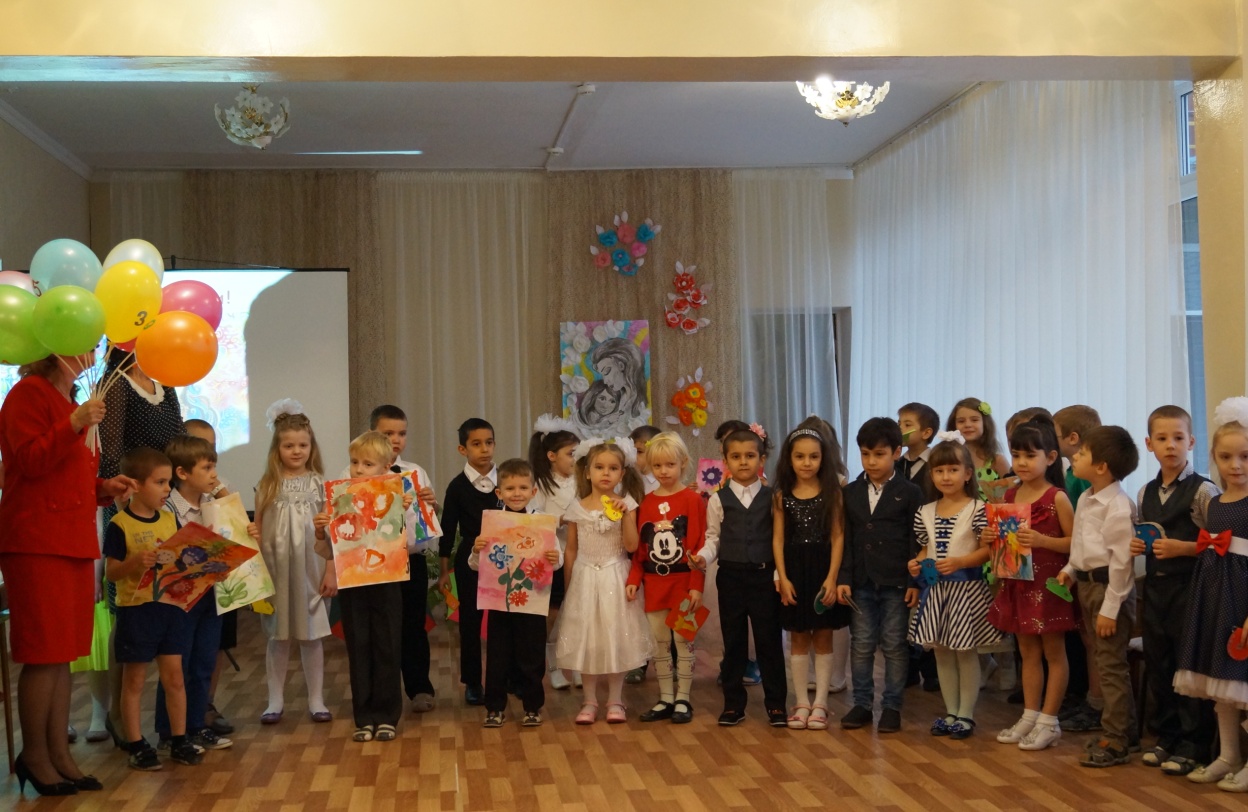 
после песни дети дарят мамам свои подарки и садятся на стульчики.Ведущая:  Шарики с желаньями для вас мы припасли.
                   И, скажем вам заранее, все сбудутся они!
Ведущая: Дорогие гости! Шарики у наших детей действительно необычные. Каждый номер шарика соответствует номеру нашей концертной программы. Итак, мы начинаем Шарик – шоу!
Ведущая:  Мы вас просим не стесняться, шарик быстро доставать,
                   Ведь ребята все желанья будут выполнять!
(ведущий предлагает гостям из связки шариков достать один - шарик остаётся у мамочки)
Ведущая:  Замечательно! Шарик под номером 1
Открываем нашу концертную программу красивым осенним  танцем.
Исполняется танец: « Дождик капает по крыше»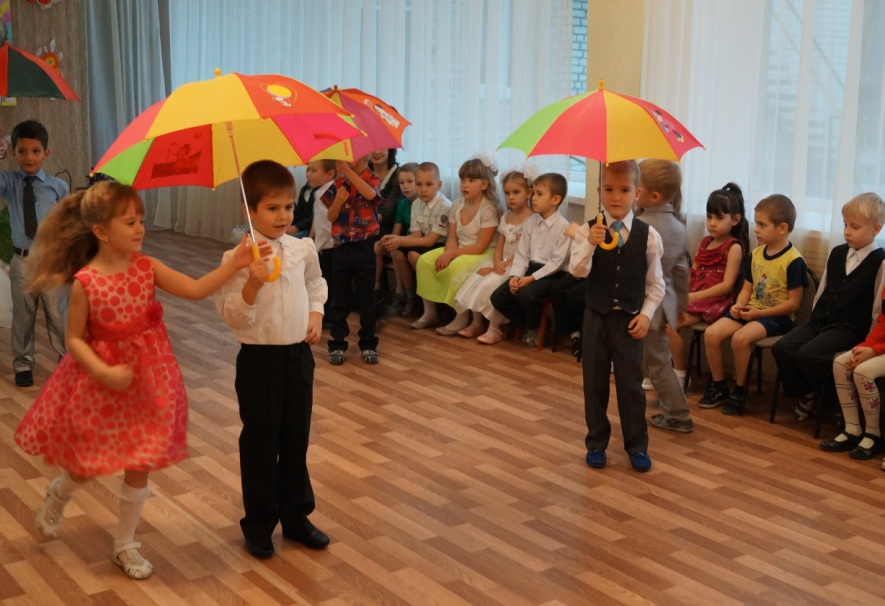 
Ведущая: «Шарик – шоу» продолжаем, все желанья выполняем!
                    Шарик под номером 2
Представляем вашему вниманию  песню. Ее исполняют Рачеева Милана и Митрофанов Дима.Исполняется песня: « Снова небо хмурится»
Ведущая:  Выбирайте шарик поскорее, чтобы стало веселее!
Итак, шарик под номером 3
Конкурсы с мамами:
1. «Наряди маму к празднику»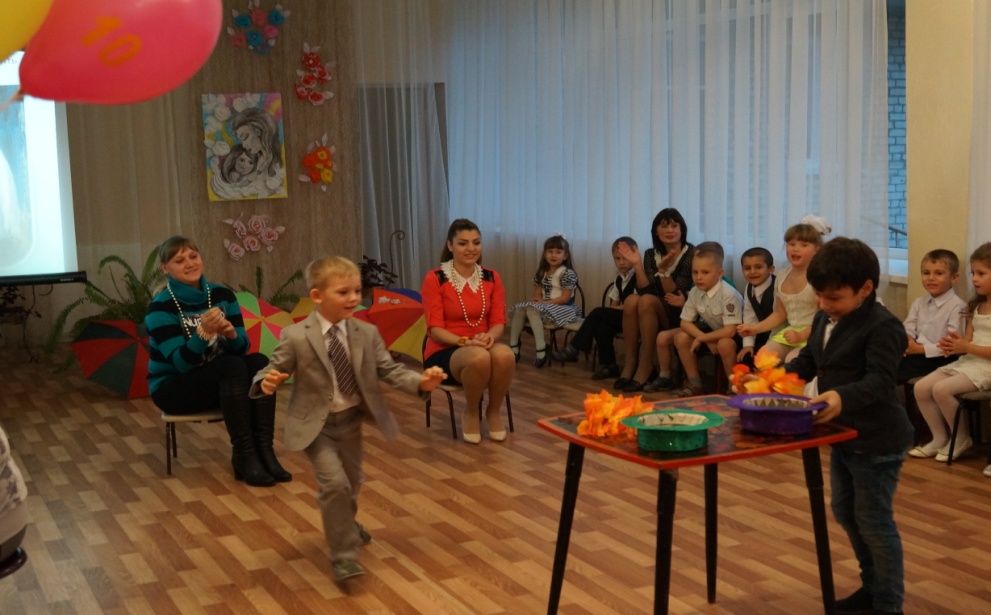 
2. «Уборка»
Ведущая: Торопитесь, торопитесь шарики скорей достать.
                   Чтобы шоу продолжалось, будем петь и танцевать!
Шарик под номером 4
Ведущая: Наши мамы очень заботливые и всегда волнуются, чтобы их детки выросли послушными и воспитанными и за это наши дети говорят вам спасибо, и хотят подарить вам частушки!
Исполняются: « Частушки»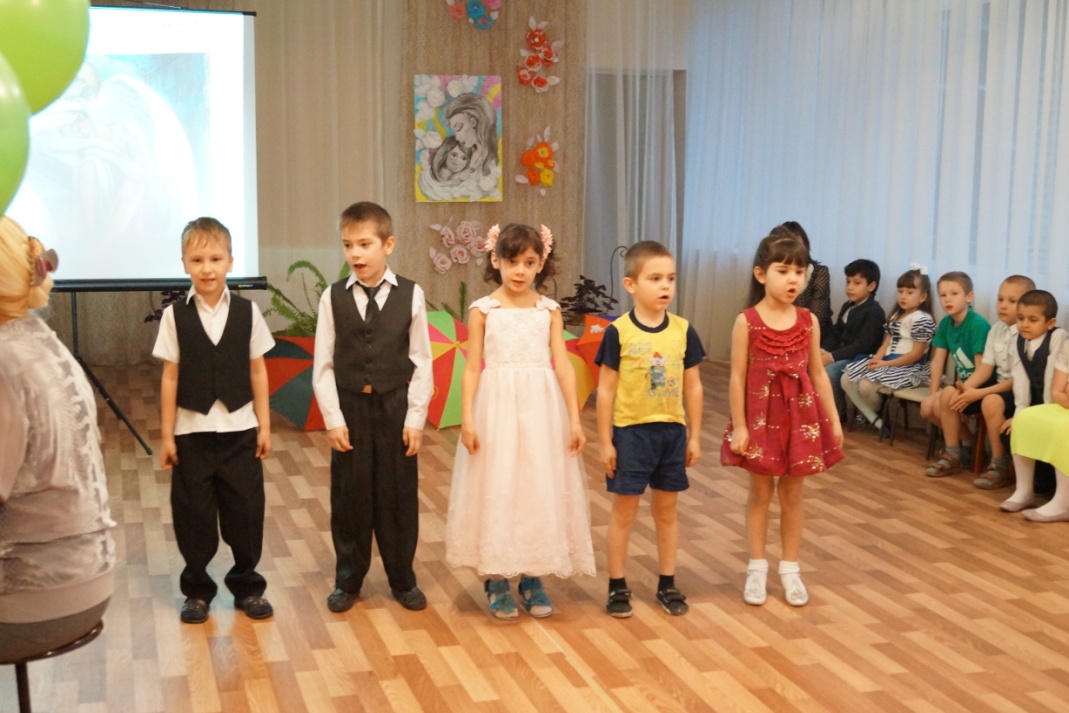 
Ведущая:  Про шарики не забывайте, шарик с желаньями скорее доставайте!
                  Шарик под номером 5 
А без этого номера не обходится ни один праздник в нашем детском саду! 
Вашему вниманию сейчас стихи, которые дети подготовили к этому празднику.Дети читают стихи.Ведущая: «Шарик – шоу» продолжаем, все желанья выполняем!
                    Шарик под номером 6Для Вас, дорогие мамочки звучит песня: « Мамино сердечко» Её исполняетВероника из группы №6Исполняется песня: « Мамино Сердечко»Ведущая: Шарик под номером 6
                  Нам на месте не сидится, любим мы повеселиться.
                  Нам плясать и петь не лень, мы б плясали целый день.
Исполняется танец: « Капельки»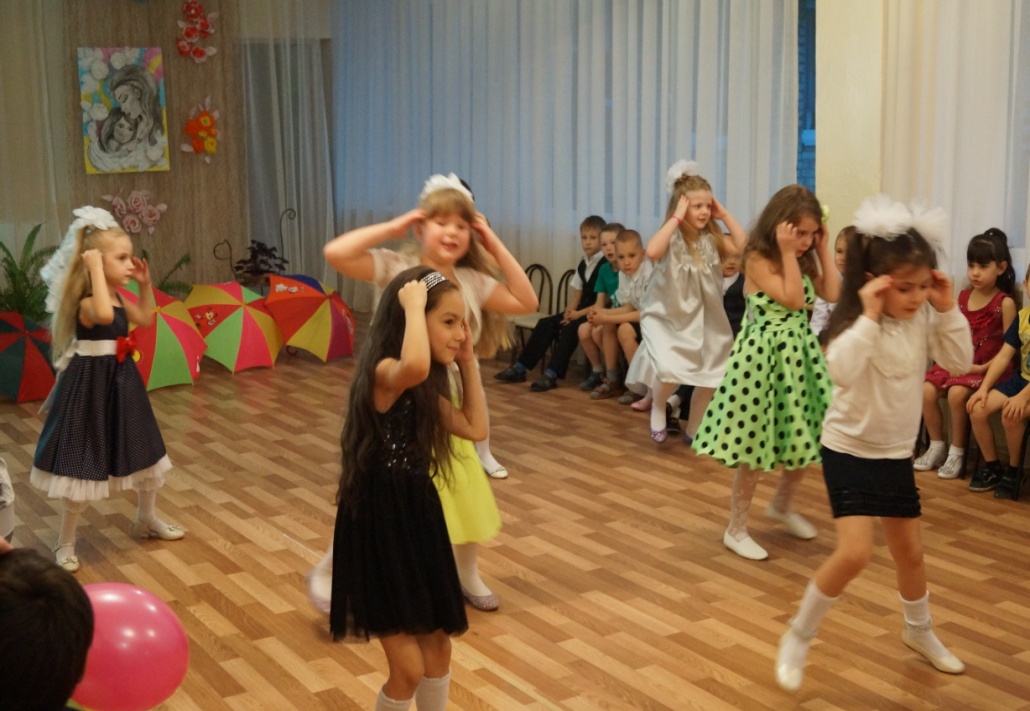 Ведущая:  Шарик под номером 7
                  Забавные наши шарики скучать никому не дают.
                  На празднике нашем все шутят, танцуют и песни поют!Исполняется песня: « Котенок мурлыка»
Ведущая:  «Шарик – шоу» продолжается, все желанья выполняются!
Шарик под номером 8
                   Нам на месте не сидится, любим мы повеселиться.Исполняется песня – танец: « Просто мы маленькие звезды»Ведущая: Шарик под номером 9 предлагает потанцевать с мамами.Исполняется танец с мамами.

Ведущая:  Вот и закончились шарики, и наше праздничное шоу подходит к концу.
Все со мной согласны дети: я сказать почту за честь,
Что мы все живем на свете потому, что мамы есть!
Вам спасибо за терпенье, за любовь к нам каждый миг,
За отсутствие сомненья в детях собственных своих…
Дорогие наши мамы! На прощанье ещё раз мы хотим поздравить вас.
Милым мамам дорогим счастья мы желаем,
С днём осенним, золотым дружно поздравляем.
ПОЗДРАВЛЯЕМ!!!!